Midwestern State University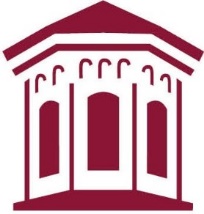 Information Technology Advisory CommitteeOctober 06, 2017, 2:00 pmLocation: Clark Student Center Cheyenne RoomMeeting AgendaWelcome and Introductions
Information Security Policy Update
IT Information UpdatesWorkstation Lifecycle Replacement  Student Printing PilotHEAF ImprovementsCurrent ProjectsUpcoming Projects
Open Discussion/New Business